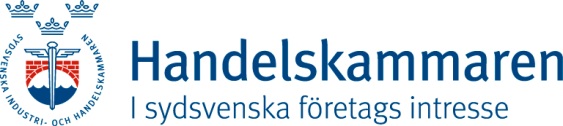 Pressmeddelande onsdag den 22 maj 2013Kerstin Lindell ny vice ordförande i HandelskammarenKerstin Lindell, VD på Bona AB i Malmö, föreslås som ny vice ordförande i Sydsvenska Industri- och Handelskammaren.Kerstin Lindell är Civilingenjör Kemiteknik och Tekn.Lic. Polymerkemi samt civilekonom från Lunds universitet. Hon har bakgrund bland annat som forskningschef på Akzo Nobel. 2010 blev hon vald till årets ledare och erhöll Morotspriset 2012 för sitt ledarskap. Hon sitter även i styrelsen för ACAP Invest och Rosti (Nordstjernan).Kerstin representerar både modern kunskapsekonomi och solid industrialism. Hon har bevisat att hon kan leda ett stort teknikbolag mot tillväxt i en global marknad och är ett naturligt val, säger valberedningens sammankallande Per-Olof Jansson.Hon efterträder Magnus Dahl, Aspekta, som meddelat valberedningen att han efter åtta år som aktiv i Handelskammaren, varav fyra år som vice ordförande, avböjer omval.Valet sker i samband med Handelskammarens årsmöte den 30 maj i Malmö Börshus, som samlar cirka 350 sydsvenska företagsledare. Årets gäst är miljöpartiets språkrör Gustav Fridolin som talar på temat ”Maskiner och människor – politik för arbete och framtidstro”Handelskammaren styrs av ett fullmäktige med hundratalet företagsledare som väljs av medlemmarna. Därtill väljs en styrelse bland fullmäktiges ledamöter. Valberedningens samlade förslag presenteras på Handelskammarens hemsida www.handelskammaren.com Bild på Kerstin Lindell kan laddas ned här: http://www.handelskammaren.com/press/pressbilder/För ytterligare kommentarer, vänligen kontakta: Per Tryding, vVD Handelskammaren: 0708-73 56 60-----------------------------------------------------------------------------------------------------------------Handelskammaren är en privat organisation som arbetar i sydsvenska företags intresse. Vi påverkar företagens villkor, vi stöder affärer och vi sammanför företag och människor. Handelskammaren har drygt 2 800 medlemsföretag.